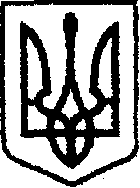 У К Р А Ї Н Ачернігівська обласна державна адміністраціяУПРАВЛІННЯ  КАПІТАЛЬНОГО БУДІВНИЦТВАН А К А ЗПро створення приймальної комісіїУ зв’язку з виробничою необхідністю та для прийняття робіт з поточного середнього ремонтунаказую:Створити комісію для прийняття робіт з поточного середнього ремонту автомобільної дороги комунальної власності по вул.Гетьманська смт.Лосинівка, Ніжинського району Чернігівської області.Залучити до складу комісії відповідно до листа Лосинівської селищної ради від 16.10.2019 №02-09/838 (за згодою):Залучити до складу комісії:Затвердити склад  комісії згідно з додатком. Контроль за виконанням наказу залишаю за собою.Складкомісії для прийняття робіт з поточного середнього ремонту автомобільної дороги комунальної власності по вул.Гетьманська смт.Лосинівка Ніжинського району Чернігівської області. Голова комісії:Члени комісії:від18.102019 р.              Чернігів№469Шевчуна Р.В. Заступника селищного голови з питань діяльності виконавчих органів Лосинівської селищної ради Гримченка О.О.Виконроба ТОВ «ПІВНІЧДОРБУД -17»Привалову О.Я.Головного інженера проекту ВКП ДП "Укрдіпродор"Начальник Андрій ТИШИНАДодаток наказ начальника Управління капітального будівництва обласної державної адміністраціївід 18.10.2019 №469             Карпенко В.М.Провідний інженер відділу технічного контролю автомобільних доріг УКБ Чернігівської ОДАГримченко О.О.Виконроб ТОВ «ПІВНІЧДОРБУД -17»Привалова О.Я.Головний інженер проекту ВКП ДП "Укрдіпродор"Шевчун Р.В.Заступник селищного голови з питань діяльності виконавчих органів Лосинівської селищної радиБортнік С.В.Провідний інженер відділу технічного контролю автомобільних доріг УКБ Чернігівської ОДАПровідний інженер відділу розвитку мережі автомобільних доріг  Інна СЕРГІЄНКО